Fluffy PancakesAllrecipes: for 4Ingredients: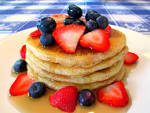 250 mL	flour30 mL	sugar5 mL		baking powder2 mL		baking soda180 mL	buttermilk1		egg30 mL	margarine, melted		oil for frying panMethod:In a large bowl, combine flour, sugar, baking powder, and baking soda.In a separate bowl, combine buttermilk, egg and melted margarine.Add wet ingredients to dry ingredients.  Whisk until lumps are gone.  Let sit for 10 minutes.Pre heat the frying pan over medium heat.  Test pan for readiness.  Add oil.  Pour 60 mL batter onto the skillet and cook until bubbles appear on the surface.  Flip with a spatula and cook until browned on the other side.Place cooked pancakes on cookie sheet, one layer thick (no stacking), and keep warm in oven (200 F).Fruit SaladIngredients: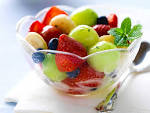 ½ 		cantaloupe, diced1 		bananaFew 		grapes, sliced in halfCouple of strawberries, sliced1 		appleMethod:Wash and pat dry grapes and strawberries.  Prepare and slice all fruit. Combine in a large bowl.  Cover in fridge and store in fridge until ready.